Osnovna škola Matije Vlačića Labin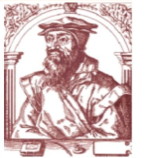 52220  L  A  B  I  N  - Zelenice  4Tel : 052 855-488 ; ravnatelj 854-348e.mail : ured@os-mvlacica-labin.skole.hr                         Klasa: 112-01/24-03/10                    Urbroj: 2163-4-9-24-1                    Labin, 21.02.2024. godineOdluka ravnateljice o izboru kandidata temeljem raspisanog NatječajaRavnateljica Osnovne škole Matije Vlačića Labin Sanja Gregorinić Trumić, prof., prema Natječaju objavljenom dana 02.02.2024. godine, te objavljenom na oglasnoj ploči i web stranicama Hrvatskog zavoda za zapošljavanje kao i web-u Škole, provela je postupak za izbor sukladno zakonskim odredbama.U provedenom postupku ravnateljica Škole je uz prethodnu jednoglasnu suglasnost Školskog odbora na sjednici održanoj dana 21.02.2024. godine, donijela: Odluku o izboruna poslovima učitelja/ice razredne nastave,  na određeno i puno radno vrijeme, 40 h ukupnog tjednog radnog vremena – 1 izvršitelj/ica, zamjena do povratka djelatnice na radLea Salamun, iz Kršana, Čepić, sveučilišna magistra povijesti i sveučilišna magistra edukacije talijanskog jezika i književnostina poslovima učitelja/ice informatike,  na određeno i puno radno vrijeme, 40 h ukupnog tjednog radnog vremena – 1 izvršitelj/ica, zamjena do povratka djelatnice na radMladen Milinčić iz Pule, dipl.oecc. s položenim pedagoškim kompetencijamana poslovima učitelja/ice TZK,  na određeno i puno radno vrijeme, 10 h ukupnog tjednog radnog vremena – 1 izvršitelj/ica, zamjena do povratka djelatnika na radManuel Rudela iz Pazina, stručni prvostupnik kineziologije – sportski trener nogometana poslovima spremača/ice na neodređeno i nepuno radno vrijeme, 10 h ukupnog tjednog radnog vremena – 1 izvršitelj/icaGracije Bastijanić, sss iz NedešćineRavnateljica će sklopiti ugovor o radu s izabranim kandidatima sukladno propozicijama iz Natječaja.                                                                                                Ravnateljica Škole:                                                                                                    Sanja Gregorinić Trumić, prof.